Недетские страстиМы живем в 21 веке, который уже окрестили веком максимальных скоростей и науки. С такими интеллектуальными нагрузками, которые предлагает сегодня  современное образование, может справиться только здоровый  ученик.  С целью укрепления здоровья детей и их родителей, формирования социальной среды, дружественной детям и повышения ответственности родителей за воспитание детей  в МОУ Кратовская СОШ №28 проходит множество спортивных  семейных  турниров. Участие принимают многодетные и неполные семьи, семьи воспитывающие детей с ограниченными возможностями. Девизом таких мероприятий стали слова: «Неразлучные  друзья – спорт, родители и дети!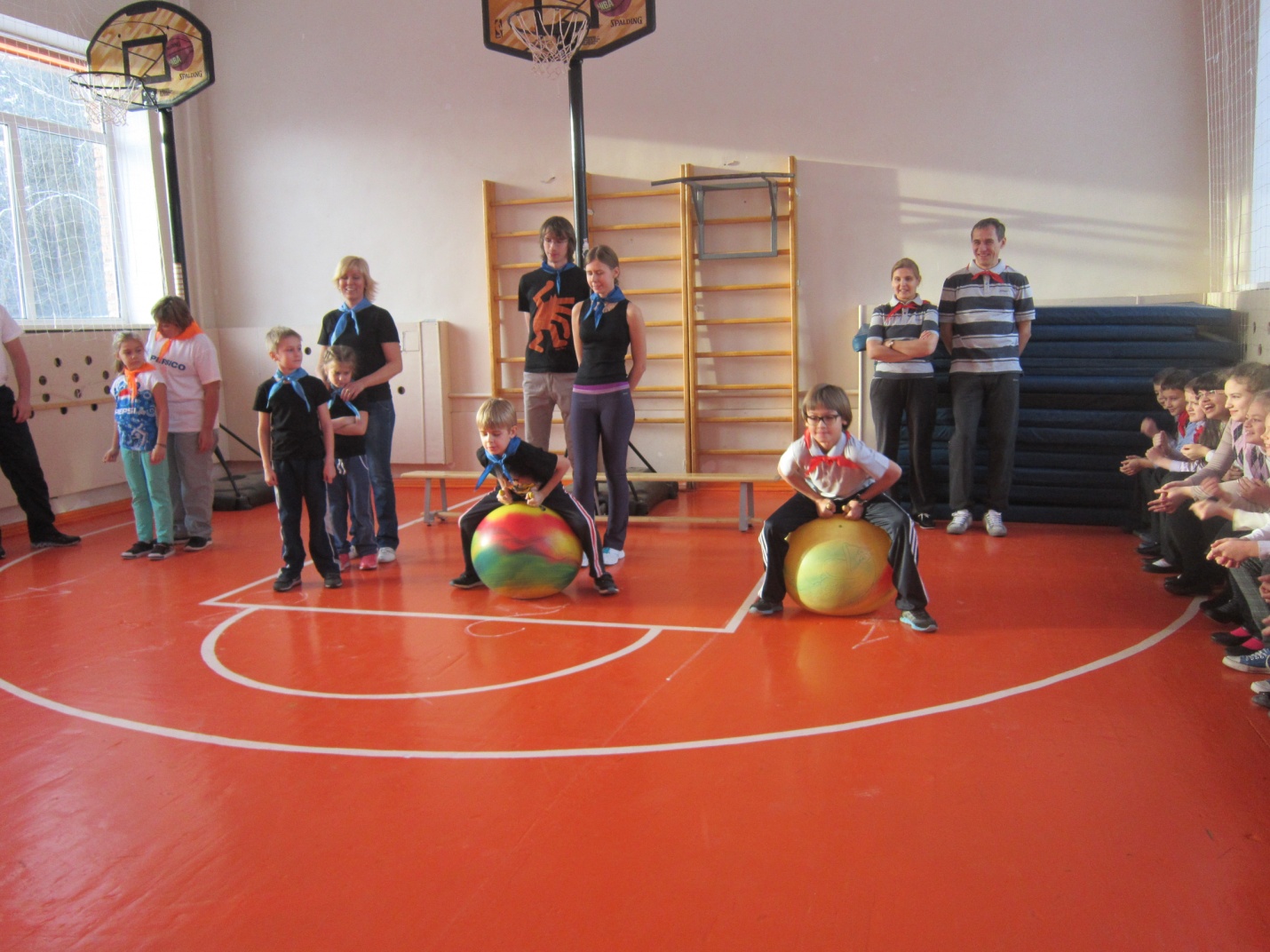 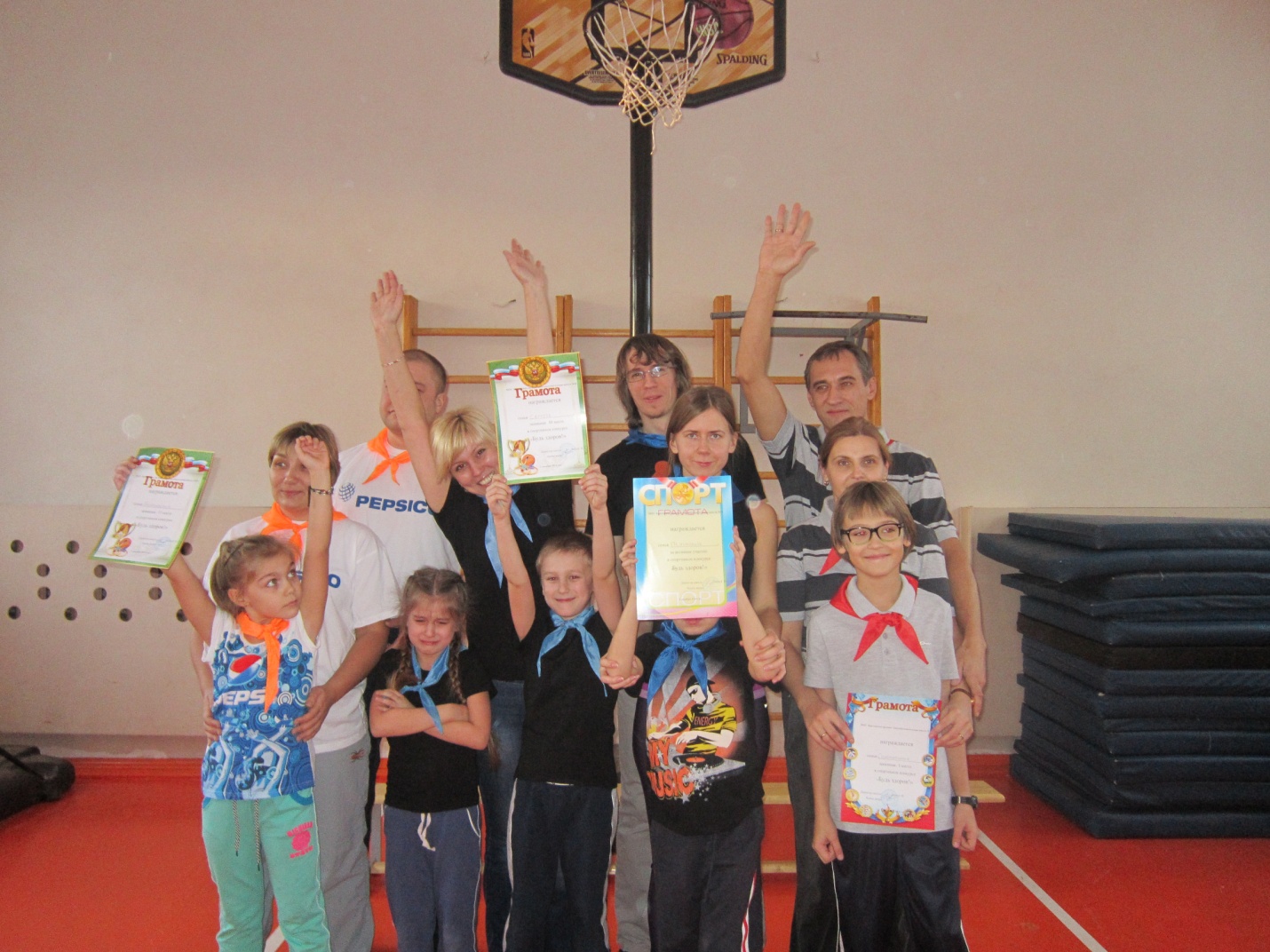 А вот и награда за участие и победы, и пусть у кого-то слезы. Но эти слезы, именно в этом случае, действуют положительно на эмоциональный фон ребенка, на умение адаптироваться в различных ситуациях, на формирование  навыков самостоятельной жизни.